Home Quick Guide Contact Us UL.com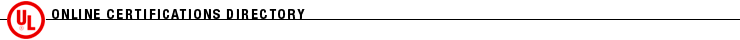 UL Online Certifications DirectoryDesign/System/Construction/Assembly Usage DisclaimerAuthorities Having Jurisdiction should be consulted in all cases as to the particular requirements covering the installation and use of UL Listed or Classified products, equipment, system, devices, and materials. Authorities Having Jurisdiction should be consulted before construction. Fire resistance assemblies and products are developed by the design submitter and have been investigated by UL for compliance with applicable requirements. The published information cannot always address every construction nuance encountered in the field. When field issues arise, it is recommended the first contact for assistance be the technical service staff provided by the product manufacturer noted for the design. Users of fire resistance assemblies are advised to consult the general Guide Information for each product category and each group of assemblies. The Guide Information includes specifics concerning alternate materials and alternate methods of construction. Only products which bear UL's Mark are considered as Classified, Listed, or Recognized.Fire-resistance Ratings - ANSI/UL 263See General Information for Fire-resistance Ratings - ANSI/UL 263Design No. U510April 29, 2013Nonbearing Wall Rating — 1 HR.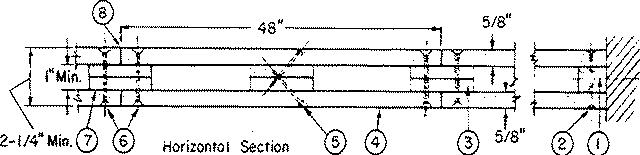 1. Wood+ or Steel Runner — 1 x 1-5/8 in. yellow pine or 24 MSG galv steel channels used on sill, lintel, and sides fastened to concrete or masonry with 1/4 in. bolts 2-1/2 in. long and expansion shields or 3-1/2 in. masonry nails, spaced 16 in. OC.2. Nails or Screws — Used to secure wallboard to wood or steel runners. Nails, 5d, 1-5/8 in. long, 1/4-in. heads, spaced 8 in. OC are used with wood runners. Sheet metal screws, No. 10 or larger, spaced 12 in. OC are used with metal runners.3. Gypsum Board Ribs* — Gypsum Board* — Two or three layers of 1/2 or 5/8 in. thick wallboard glued together with a casein type glue to form ribs, 1 to 1-3/4 in. thick, 6 in. wide. Ribs 4 in. less in length than partition height when wood runners are used and full length when metal runners are used. Located at vertical joints and spaced horizontally 24 in. OC. ACADIA DRYWALL SUPPLIES LTD — Type XAMERICAN GYPSUM CO — 5/8 in. Types AGX-1, M-Glass, 1/2 in or 5/8 in. Type AG-C BEIJING NEW BUILDING MATERIALS PUBLIC LTD CO — Type DBX-1.CERTAINTEED GYPSUM INC — Type FRPC, SF3, Type X, Type C, 5/8" Easi-Lite Type X. CERTAINTEED GYPSUM CANADA INC — Type X or Type Abuse-Resistant, 5/8" Easi-Lite Type X.. GEORGIA-PACIFIC GYPSUM L L C — Types 5, 6, C, DAP, DAPC, DGG, DS, GPFS1, GPFS6, LS.LAFARGE NORTH AMERICA INC — Types LGFC3, LGFC6, LGFC6A , LGFC-C, LGFC-C/A, LGFC-WD, LGLLX.NATIONAL GYPSUM CO — Types FSK-C, FSK-G, FSW, FSW-C, FSW-G, FSL.PABCO BUILDING PRODUCTS L L C, DBA PABCO GYPSUM — Types C, PG-3, PG-4, PG-6, PG-9, PG-11, PG-C, PGS-WRS.SIAM GYPSUM INDUSTRY (SARABURI) CO LTD — Type EX-1TEMPLE-INLAND — Types TG-C, Type X, Veneer Plaster Base - Type X, Water Rated - Type X, Sheathing - Type X, Soffit - Type X, GreenGlass Type X, Type X ComfortGuard Sound Deadening Gypsum Board. THAI GYPSUM PRODUCTS PCL — Type C, Type X.3A. Wall and Partition Facings and Accessories* Ribs — Two or three layers of 5/8 in. thick panels glued together with a casein type glue to form ribs, 1-1/4 to 1-7/8 in. thick, 6 in. wide. Ribs 4 in. less in length than partition height when wood runners are used and full length when metal runners are used. Located at vertical joints and spaced horizontally 24 in. OC. SERIOUS ENERGY INC — Type QuietRock ES, Type QuietRock QR-5274. Gypsum Board* — 5/8 in. thick, plain or vinyl covered, vertical joints, attached to ribs with glue, nails, and screws and to runners with nails or sheet metal screws. As an option, nom 3/32 in. thick gypsum veneer plaster may be applied to the entire surface of Classified veneer baseboard. Joints reinforced. ACADIA DRYWALL SUPPLIES LTD — Type XAMERICAN GYPSUM CO — Types AG-C, AGX-1, M-Glass.CERTAINTEED GYPSUM INC — Types FRPC, SF3, EGRG, GlasRoc, Type X, SilentFX, or Type C. CERTAINTEED GYPSUM CANADA INC — Type C, Type X, or Type Abuse-Resistant. GEORGIA-PACIFIC GYPSUM L L C — Types 5, 6, 9, C, DA, DAP, DAPC, DGG, DS, GPFS1, GPFS6, LS.LAFARGE NORTH AMERICA INC — Types LGFC2, LGFC2A, LGFC3, LGFC6, LGFC6A, LGFC-C, LGFC-C/A, LGLLX.NATIONAL GYPSUM CO — Types FSK-C, FSK-G, FSW, FSW-C, FSW-G, FSW-6, FSLPABCO BUILDING PRODUCTS L L C, DBA PABCO GYPSUM — Types C, PG-3, PG-4, PG-6, PG-9, PG-11, PG-C, PGS-WRS.SIAM GYPSUM INDUSTRY (SARABURI) CO LTD — Type EX-1TEMPLE-INLAND — Type X, Veneer Plaster Base - Type X, Water Rated - Type X, Sheathing - Type X, Soffit - Type X, GreenGlass Type X , Type X ComfortGuard Sound Deadening Gypsum Board.THAI GYPSUM PRODUCTS PCL — Type X, Type C.4A. Wall and Partition Facings and Accessories* — (As an alternate to Item 4) — Nominal 5/8 in. thick, 4 ft wide panels, applied vertically only and secured as described in Item 4. SERIOUS ENERGY INC — Type QuietRock ES, Type QuietRock QR-527.5. Nails — 6d, 2 in. long finishing nails, spaced vertically 8 in. O.C. on both sides, nailed at 45-degree angle into ribs located midway between vertical joints.6. Screws — No: 8 Phillips head, 1-1/2 in. long, spaced vertically 20 in. O.C. at vertical joints along edge of each board on both sides of partition.7. Adhesive — Casein type, mixed 4 lbs of dry powder to 1.4 gal of water applied to ribs for attachment to wallboard.8. Finishing System — Nominal 3/32 in. thick gypsum veneer plaster may be applied to the entire surface of Classified veneer baseboard. Joints reinforced. +When wood runners are used, the rating is combustible.*Bearing the UL Classification MarkBXUV.U510 U510 BXUV 100046076 DESIGN Active 20130429 20130429 100562937 283066001 736720001 100219806 100219792 299592001 294450001 923830002 100046076 798029001 413492002 100584219 103326001 100562937 283066001 100219806 100219792 299592001 294450001 923830002 100046076 798029001 413492002 100584219 103326001 © 2013 UL LLCWhen the UL Leaf Mark is on the product, or when the word "Environment" is included in the UL Mark, please search the UL Environment database for additional information regarding this product's certification.The appearance of a company's name or product in this database does not in itself assure that products so identified have been manufactured under UL's Follow-Up Service. Only those products bearing the UL Mark should be considered to be Listed and covered under UL's Follow-Up Service. Always look for the Mark on the product.UL permits the reproduction of the material contained in the Online Certification Directory subject to the following conditions: 1. The Guide Information, Designs and/or Listings (files) must be presented in their entirety and in a non-misleading manner, without any manipulation of the data (or drawings). 2. The statement "Reprinted from the Online Certifications Directory with permission from UL" must appear adjacent to the extracted material. In addition, the reprinted material must include a copyright notice in the following format: "© 2013 UL LLC".Design No. U510
BXUV.U510
Fire-resistance Ratings - ANSI/UL 263Last Updated on 2013-04-29Questions?Print this pageTerms of UsePage Top